У К Р А Ї Н АМІСЦЕВЕ САМОВРЯДУВАННЯНОВООЛЕКСАНДРІВСЬКА СІЛЬСЬКА РАДАДНІПРОВСЬКОГО РАЙОНУ ДНІПРОПЕТРОВСЬКОЇ ОБЛАСТІСЬОМЕ СКЛИКАННЯП’ЯТДЕСЯТ ТРЕТЯ СЕСІЯ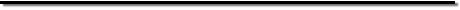 РІШЕННЯПро внесення змін в Правила Благоустрою Новоолександрівської сільської об’єднаної територіальної громади Дніпровського району Дніпропетровської областіВідповідно до Законів України «Про благоустрій населених пунктів», «Про охорону навколишнього природного середовища», «Про відходи», керуючись Законом України «Про місцеве самоврядування в Україні», сільська рада                                                 ВИРІШИЛА:  1. Внести зміни в Правила благоустрою Новоолександрівської сільської об’єднаної територіальної громади Дніпровського району Дніпропетровської області, затвердженого рішенням сільської ради № 1639-19/VII від 12 квітня 2017 року (далі - Правила):            1.1.  п. 2.1.1 викласти у новій редакції та додати «на квартирах»: «Постійне утримання будівель, споруд, забудов, житлових будинків та їх частин у належному технічному стані і зовнішньому вигляді, для чого своєчасно проводити ремонт та фарбування фасадів і огорож, оновлювати написи назв вулиць та номерних знаків на будинках та квартирах назви підприємств, установ, організацій».            1.2.  Додати  п.п. 2.2.28 – 2.2.44  та 3.2.12, які регулюють відносини із садівничими, садовими  товариствами:            « 2.2.28. Відповідальність за утримання в чистоті територій загального користування  садівничих, садових товариств (набережних, пляжів, доріг, стежок, релігійних споруд, об’єктів інфраструктури, тощо) несуть органи управління цих  садівничих, садових товариств .            2.2.29. На всіх в’їздах та виїздах з територій  садівничих, садових  товариств мають бути розміщені покажчики. Зі сторони в’їзду на покажчику білого кольору чорними літерами має бути розміщений напис назви  садівничого, садового  товариства.  Зі сторони виїзду на покажчику білого кольору чорними літерами має бути розміщений напис назви  садівничого, садового  товариства, закреслений  по діагоналі червоною смугою.             2.2.30. Садівничі, садові  товариства, які мають більше 200 членів, на в’їзді до території садівничих, садових  товариств, який використовується аварійними службами, мають розмістити інформаційний щит з картою розміщення ділянок. Місця розміщення цих інформаційних щитів, а також їх зміст мають бути узгоджені з виконавчим комітетом  Новоолександрівської сільської ради Дніпровського району Дніпропетровської області.            2.2.31. З метою вдосконалення управління садівничими, садовими товариствами  рішенням свого органу управляння можуть розділити території своїх садівничих, садових товариств  на квартали чи присвоїти назви проїздам/ вулицям на своїх територіях.            2.2.32. На всіх без виключеннях перехрестях доріг, що розташовані на території садівничих, садових товариств  , мають бути встановлені інформаційні покажчики, які інформують про номера кварталів і назви проїздів чи вулиць (за наявності) та про нумерацію всіх ділянок, які знаходяться в межах відповідного проїзду/ вулиці. Кольорова гама, розмір та дизайн покажчиків має бути уніфікованим та затвердженим органами правління садівничих, садових товариств . Розміщення покажчиків має відбуватися таким чином, щоб інформація з цих покажчиків могла бути швидко прочитана з салону автомобілів аварійних служб.           2.2.33. Органи управління садівничих, садових товариств  мають докладати зусиль для відновлення пошкоджених, зруйнованих, закритих рослинністю інформаційних покажчиків, розташованих на території садівничих, садових товариств.           2.2.34. На всіх садівничих, садових (будинках) мають бути розміщені покажчики з номером кварталу і назвою проїзду/ вулиці (за наявності) та номером ділянки (обов’язково).  Розміщення покажчиків має відбуватися таким чином, щоб інформація з цих покажчиків могла бути швидко прочитана з салону автомобілів аварійних служб.           2.2.35. З 15 березня по 15 жовтня на території  садівничих ,садових  товариств мають бути розміщені контейнери для роздільного збору твердих побутових відходів. З 15 по 20 березня кожного року органи управлінь садівничих, садових товариств  мають відзвітуватися перед виконавчим комітетом  Новоолександрівської сільської ради про виконання даного пункту Правил благоустрою та про факт встановлення контейнерів для збору твердих побутових відходів. Звіт виконкому Новоолександрівської сільської ради подається електронною поштою чи іншими засобами зв’язку у вигляді інформаційного повідомлення з долученням відповідного фотозвіту.           2.2.36. Формула, за якою органи правління садівничих, садових товариств  обраховують мінімальну кількість контейнерів для збору твердих побутових відходів у термін з 15 березня по 30 вересня, є наступною:((L/365) х 3 х N х Т) / (V х К),Де L- об’єм сміття, який утворюється однією людиною в рік згідно діючого законодавства або відповідно розроблених органом місцевого самоврядування норм; N - кількість учасників садівничих, садових товариств ;  Т - кількість тижнів з 15 березня по 30 вересня. Т=28; V - дозволений до наповнювання об’єм контейнеру, аналоги якого встановлюється органом управління садівничих, садових товариств  на своїй території; К - запланована кількість вивозів сміття в період з 1 квітня по 30 вересня.            2.2.37. У термін з 1 по 15 жовтня для обрахування мінімальної кількості необхідних контейнерів для збору твердих побутових відходів органи управління садівничих, садових товариств  можуть до формули, наведеної у п.2.2.36, застосовувати понижуючий коефіцієнт, який дорівнює «2».          2.2.38. При обрахуванні кількості необхідних для садівничих, садових товариств  контейнерів для збору твердих побутових відходів, їх кількість округляється у більшу сторону до найближчого цілого числа.          2.2.39. В разі двократного за рік комісійно зафіксованого факту того, що  наявних та виставлених згідно з наведеною у п. 2.2.36 формулою обрахування кількості контейнерів для збору твердих побутових відходів та їх об’єму не вистачає для обслуговування учасників садівничих, садових товариств , виконком Новоолександрівської сільської ради може направити на адресу органу управління садівничих, садових товариств  припис про збільшення кількості контейнерів для збору твердих побутових відходів. Припис про збільшення контейнерів для збору твердих побутових відходів обов’язковий до виконання у тижневий термін після його отримання. Невиконання цього припису є порушенням даних Правил  та веде за собою притягнення до відповідальності членів органів управління відповідних садівничих, садових товариств  . Збільшена таким чином кількість контейнерів для збору твердих побутових відходів може бути переглянута тільки після спливу дворічного терміну з дня винесення означеного припису.           2.2.40. Садівничі, садові  товариства , які мають до 70  членів, задля виконання п.п. 2.2.35-38 можуть кооперуватися з сусідніми  садівничими, садовими товариств . При цьому необхідна кількість контейнерів, які встановлюються для твердих побутових відходів, округляється у більшу сторону до найближчого цілого числа.         2.2.41. Органи управління садівничих, садових товариств  мають облаштувати місця для збору гілок із розрахунку 1 місце на 100 учасників. Ці місця мають бути відповідним чином промарковані. До 1 листопада  кожного року всі гілки, зібрані в таких місцях, мають бути подрібнені та вивезені за рахунок  садівничих, садових  товариств.  Для виконання цього пункту Правил садівничі, садові  товариства  , які мають до 70 членів, можуть кооперуватися з сусідськими  садівничими, садовими товариствами  .          2.2.42. Стихійні сміттєзвалища, які знаходяться на територіях садівничих, садових товариств , мають бути ліквідовані; сміття з цих сміттєзвалищ має бути вивезеним на законно облаштовані полігони для твердих побутових відходів; території, на яких були розташовані сміттєзвалища, мають бути рекультивовані.          2.2.43. Норми, викладені в пунктах 2.2.29, 2.2.30, 2.2.31, 2.2.34, 2.2.35,  2.2.41 вступають в силу з 15 березня 2021 року. Норма, викладена в пункті 2.2.42, вступає в силу з 15 березня 2022 року.3.2.12. – садівничі, садові товариства – 100 м».         2.2.44. Розміщення контейнерів для роздільного збирання  твердих побутових відходів погоджується з виконавчим комітетом Новоолександрівської сільської ради. Не дозволяється самовільне переміщення контейнерів для роздільного збирання твердих побутових відходів без узгодження з виконавчим комітетом Новоолександрівської сільської  ради.2. Оприлюднити дане рішення на офіційному веб-сайті Новоолександрів- ської сільської ради.3.   Дане рішення набуває чинності з дня його офіційного оприлюднення.4. Відділу житлово-комунального господарства, благоустрою, надзвичайних ситуацій та цивільного захисту населення  Виконавчого комітету вжити організаційно-правових заходів щодо виконання цього рішення.5. Контроль за виконанням цього рішення покласти на постійну депутатську комісію сільської ради з питань житлово-комунального господарства, комунальної власності, промисловості, підприємництва, транспорту, зв’язку та сфери послуг  (Візір В.М.).СІЛЬСЬКИЙ ГОЛОВА 					                О.О. ВІЗІРс. Новоолександрівка20 серпня  2020 року № 6041-53/VII  Завізували:Секретар сільської ради                                                        Н.М.ТКАЧ                   В.о. начальника юридичного відділу                              О.О.МІШИНА Начальник відділу фінансово – економічних та інвестиційних питань                                                        Н.Г.ШМАЛЬКОНачальник відділу бухгалтерського обліку та Звітності – головний бухгалтер                                        В.В.ТИМОШЕНКОНачальник відділу житлово-комунального господарства, благоустрою, надзвичайних ситуацій та цивільного захисту населення                          В.М.ВІЗІРПідготувала:Заступник сільського голови з питань діяльності виконавчих органів  Новоолександрівськоїсільської ради                                                                    В.С. БОХАН